Теоритическая часть1. Что относится к земельным работам? Несколько вариантов ответа.А) Возведение насыпейБ) Сбор каркаса из древесины под заливку фундаментаВ) Устройство фундамента на подложкеГ) Разработка выемокД) Высаживание деревьев и кустарников2. Что такое плиты перекрытия?А) Плиты, необходимые для устройства каркаса здания Б) Элементы здания, разделяющие этаж на отдельные помещенияВ) Элементы здания, разделяющие здания на этажиГ) это ж/б плиты с ячеистыми пролетами, для устройства ограждения территории промышленных комплексов или заводов.3.Свойство материала сопротивляться разрушению под действием напряжений, возникающих под воздействием внешних сил это -а) Гибкостьб) Жесткостьв) Устойчивостьг) Прочность4. Технические мероприятия по Т. б. основываются на определённых нормах и правилах. Габаритно-планировочные нормы учитывают:а) технические характеристики помещений для удовлетворения потребностей организаций и предприятий установленные внутренними актами и нормами СЭС  б) площади и объёмы помещений, расстояния между оборудованием, необходимые для создания благоприятных и безопасных условий трудав) состояние и габариты механизированных устройств, а так же  технические характеристики зданий и сооруженийг) Нагрузку и эксплуатационные качества воздействующие на помещение и возможные рекомендации по устранению проблемных участков 5. Мансарда – этоА) Часть фасада здания, воспринимающая на себя долю нагрузки плит перекрытий и представляющий архитектурный эстетический вид зданияБ) пристройка к жилому зданию, не являющаяся изначальной по проектировки и созданная в бытовых или сельскохозяйственных нуждах.В) Помещение, устроенное в чердачном пространстве, фасад которого полностью или частично устроен из наклонной или ломаной крыши.Г)  Выходящая из плоскости фасада часть помещения, частично или полностью остеклённая, улучшающая его освещённость и инсоляцию.6. Нулевой цикл, в процессе возведения здания включает в себя следующие работы:А)устройство приборов водоснабжения, канализации, отопления, электроснабженияБ)Геодезические работы, снос и деконструкция старых помещений и зданий, устройство рабочей площадкиВ)относится возведение стен, перегородок, лестниц, перекрытия зданияГ) отрывку котлованов и траншей, возведение фундаментов и стен подвалов, устройство перекрытий над подвалами и подготовку под полы7. Соотнесите знаки на геодезических картах с их обозначением:8. Расшифруйте аббревиатуру «ЕНиР» :А) Единая норма изданного расчетаБ) Естественный неликвид  из работыВ) Единица наработки  и работыГ) Единые нормы и расценки9. Проектный документ, на основании которого осуществляется планировка, застройка, реконструкция и иные виды градостроительного освоения территорий.А) Генеральный планБ) Календарный планВ) Планы-Чертежи застройкиГ) План благоустройства территории10. К какому виду сооружений относится данное строение?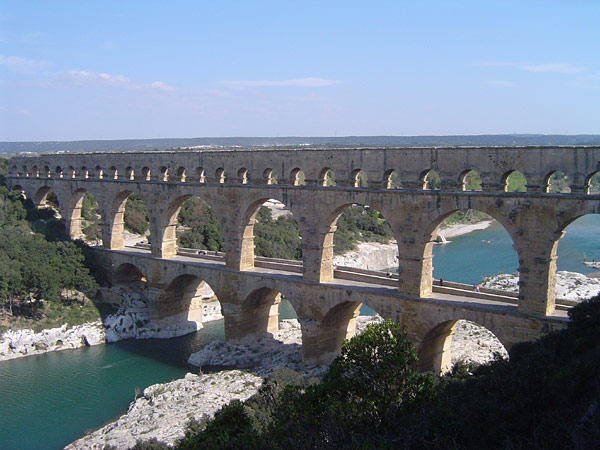 А)Железнодорожное сооружениеБ) Канатно-транспортная системаВ) Гидротехнический объектГ) Канализационная система11. Проект, предназначенный для разового использования, называется:А) ТиповойБ) ИндивидуальныйВ) ЛичныйГ) ИТП12.Инвентарное приспособление, применяемое для перевозки грузов укреплёнными партиями.А) СтропаБ) КузовВ) ПоддонГ) Прихватка13. Совокупность неровностей земной поверхности:А) Топографический план местностиБ) Карьеры и шахтыВ) Рельеф местностиГ) Выработка поверхности  в определенной части местности14. Определите тип устройства крыши: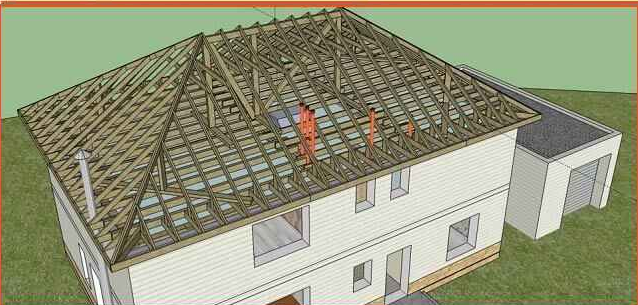 А) ДвухскатнаяБ)Многоскатная	В) ЩипцоваяГ) Вальмовая15. Определите, что изображено на фотографии?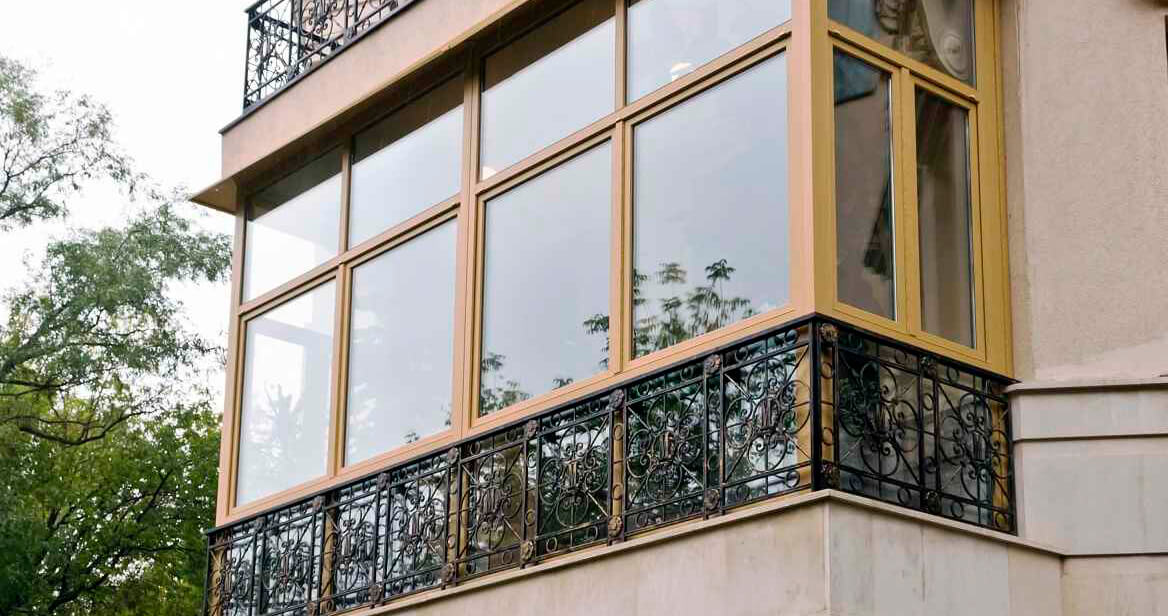 А) балкон в жилом многоквартирном зданииБ) верандаВ) балкон французскийГ) лоджия А) 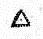 1) Нивелирная марка и реперБ) 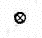 2) Геометрическая точкаВ) 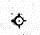 3) Отдельное дерево, определенное как геометрическая точкаГ) 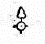 4) Тригонометрический пункт на кургане 